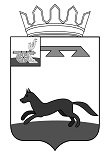 АДМИНИСТРАЦИЯ   МУНИЦИПАЛЬНОГО ОБРАЗОВАНИЯ«ХИСЛАВИЧСКИЙ РАЙОН» СМОЛЕНСКОЙ ОБЛАСТИП О С Т А Н О В Л Е Н И ЕПРОЕКТ от 30.09. 2019 от      2019 г. №  О внесении изменений в муниципальную программу «Разработка проектов генеральных планов и правил землепользования и застройки  сельских поселений муниципального образования «Хиславичский район»  Смоленской области»          Администрация муниципального образования «Хиславичский район» Смоленской области п о с т а н о в л я е т:Внести в муниципальную программу «Разработка проектов генеральных планов и правил землепользования и застройки  сельских поселений муниципального образования «Хиславичский район»  Смоленской области», утвержденную постановлением Администрации муниципального образования «Хиславичский район» Смоленской области от 26.10.2016 № 403 (в ред. Постановления Администрации муниципального образования «Хиславичский район» Смоленской области № 523 от 29.12.2016, № 647 от 28.12.2017, № 629 от 16.11.2018, № 703 от 17.12.2018, № 185 от 24.05.2019) следующие изменения:1) в Паспорте программы: - цифру «1015,4» заменить цифрой «922,2»;- цифру «129,05» заменить цифрой «35,85»;- цифру «93,2» заменить цифрой «0,0».2) в разделе 4 Паспорта программы: - цифру «1015,4» заменить цифрой «922,2»;- цифру «129,05» заменить цифрой «35,85»;- цифру «93,2» заменить цифрой «0,0»3) в приложение № 2 к муниципальной программе:  в пункте 1.2.:- в графе 5 цифру «93,2» заменить цифрой «0,0»- в графе 6 цифру «93,2» заменить цифрой «0,0» в пункте «Всего по муниципальной программе»:- в графе 5 цифру «93,2» заменить цифрой «0,0»- в графе 6 цифру «93,2» заменить цифрой «0,0»И.п. Главы муниципального образования «Хиславичский район» Смоленской области                                                                                Ю.В. ЕпифановОтп. 1 экз. – в делоИсп.: О.В. Куцабина«_____» ____________ 2019 г.Разослать: прокуратура - 1, отдел экономики-1 , финансовое управление – 1, отдел строительства - 1